Obroty towarowe handlu zagranicznego ogółem i według krajów 
w 2016 r.W 2016 r. (według danych ostatecznych) eksport w cenach bieżących wyniósł       803 477,8 mln zł, a import 786 470,1 mln zł. Dodatnie saldo ukształtowało się              na poziomie 17 007,7 mln zł, natomiast w 2015 r. wyniosło 9862,5 mln zł. W porównaniu z 2015 r. eksport wzrósł o 7,0%, a import był wyższy o 6,1%.Eksport wyrażony w dolarach USA wyniósł 205 047,7 mln USD, a import 200 672,4 mln USD (eksport wzrósł o 2,3%, a import 1,5%). Dodatnie saldo ukształtowało się w wysokości                         4 375,3 mln USD (w 2015 roku 2 660,7 mln USD). Eksport wyrażony w euro wyniósł 184 842,9 mln EUR, a import 180 924,6 mln EUR (wzrost w eksporcie o 2,9%, a w imporcie o 2,1%). Dodatnie saldo wyniosło 3 918,3 mln EUR wobec           2 345,3 mln EUR w 2015 roku.Ujemne salda odnotowano z krajami rozwijającymi się – minus 127 074,1 mln zł (minus 32 381,4 mln USD, minus 29 225,1 mln EUR) i z krajami Europy Środkowo-Wschodniej – minus 12 857,8 mln zł (minus 3 294,8 mln USD, minus 2 976,7 mln EUR). Dodatnie saldo uzyskano w obrotach z krajami rozwiniętymi 156 939,6 mln zł (40 051,5 mln USD, 36 120,1 mln EUR), w  tym  z  krajami  UE saldo  osiągnęło poziom 159 643,7 mln zł (40 745,2 mln USD, 36 744,9 mln EUR). Udział krajów rozwiniętych w eksporcie ogółem wyniósł 86,3% (w tym UE 79,8%), a w imporcie –68,2% (w tym UE 61,2%), wobec odpowiednio 85,7% (w tym UE 79,4%) i 66,9% (w tym UE 60,0%)  w  2015 roku. Obroty handlu zagranicznego według ważniejszych krajówUdział Niemiec w eksporcie zwiększył się w porównaniu z 2015 r. o 0,3   p. proc. i wyniósł 27,4%, a w imporcie – o 0,4 p. proc i stanowił 23,3%. Dodatnie saldo wyniosło 36 822,8 mln zł                  (9 371,4 mln USD, 8 470,3 mln EUR) wobec 33 932,2 mln zł (9 089,5 mln USD, 8 113,0 mln EUR) w 2015 roku. Udział Rosji w eksporcie nieznacznie obniżył się w porównaniu z 2015 r. o 0,1 p. proc. i wyniósł 2,8%, natomiast w imporcie był niższy o 1,5 p. proc. i stanowił 5,8%. Ujemne saldo wyniosło 22 643,3 mln zł (minus 5 788,4 mln USD, minus 5 226,6 mln EUR) wobec minus 32 316,9 mln zł (minus 8 678,0 mln USD, minus 7 759,7 mln  EUR) w 2015 roku. W 2016 r. Ukraina zajmowała czternaste miejsce na liście naszych partnerów handlowych w eksporcie oraz dwudzieste drugie w imporcie, w 2015 r. w eksporcie była na szesnastym, a w imporcie na dwudziestym drugim miejscu. Udział Ukrainy w eksporcie wzrósł w porównaniu z 2015 r. o 0,2 p. proc. i wyniósł 1,9 %, w imporcie o 0,1 p. proc. stanowiąc 1,0%. Dodatnie saldo wyniosło 7 099,0 mln zł (1 808,6 mln USD, 1 632,0 mln EUR) wobec 6 050,7 mln zł (1 602,8 mln USD, 1 447,3 mln EUR) w 2015 r.Po dwunastu miesiącach 2016 r. wśród głównych partnerów handlowych Polski odnotowano wzrost eksportu do wszystkich krajów z pierwszej dziesiątki naszych partnerów, czyli do Szwecji, Hiszpanii, Holandii, Niemiec, na Węgry, do Francji, Czech, Rosji, Wielkiej Brytanii  oraz Włoch, a importu – z Belgii, Francji, ze Stanów Zjednoczonych, z Czech, Chin, Włoch, Niemiec, Holandii    i Wielkiej Brytanii. Spadek importu  odnotowano w wymianie z Rosją.Obroty z dziesięcioma najważniejszymi naszymi partnerami handlowymi stanowiły 66,6% eksportu  ogółem i 66,2% importu ogółem (wobec odpowiednio 66,0% i 66,1% w 2015 r.).Import według kraju wysyłki5 ogółem i według grup krajów Import według kraju wysyłki5 ważniejszych krajów1 Obroty z krajami UE obejmują: Austrię, Belgię, Bułgarię, Chorwację, Czechy, Cypr, Danię, Estonię, Finlandię, Francję, Grecję, Hiszpanię, Holandię, Irlandię, Litwę, Luksemburg, Łotwę, Maltę, Niemcy, Portugalię, Słowację, Słowenię, Szwecję, Rumunię, Węgry, Wielką Brytanię, Włochy.2 Obroty z krajami strefy euro obejmują: Austrię, Belgię, Cypr, Estonię, Finlandię, Francję, Grecję, Hiszpanię, Holandię, Irlandię, Litwę, Luksemburg, Łotwę, Maltę, Niemcy, Portugalię, Słowację, Słowenię, Włochy.3  Obroty z  krajami Europy Środkowo-Wschodniej obejmują: Albanię, Białoruś, Mołdawię, Rosję  i Ukrainę. 4 Kraj pochodzenia to kraj, w którym towar został wytworzony, obrobiony lub przerobiony i w tym stanie nadszedł do polskiego obszaru celnego.5 Kraj wysyłki to kraj, z którego terytorium zostały wprowadzone towary na obszar Polski bez względu na ich pochodzenie.Więcej na: http://stat.gov.pl/obszary-tematyczne/ceny-handel/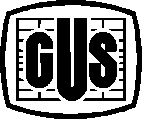 GŁÓWNY URZĄD STATYSTYCZNY Opracowanie sygnalne Warszawa, 25.07.2017 r.Wyszczególnienie20162016201620162016201620152016Wyszczególnieniew mln ZŁw mln USDw mln EUR2015 = 1002015 = 1002015 = 10020152016Wyszczególnieniew mln ZŁw mln USDw mln EURzłUSDEURstruktura w %struktura w %Eksport 	803 477,8205 047,7184 842,9107,0102,3102,9100,0100,0Kraje rozwinięte 	693 533,8177 049,1159 573,6107,7103,0103,785,786,3w tym UE1  	641 310,3163 739,4147 563,6107,6102,8103,579,479,8           w tym strefa euro2 	454 565,9116 051,7104 589,0107,3102,5103,256,456,6Kraje rozwijające się 	66 044,616 818,115 179,297,893,893,99,08,2Kraje Europy Środkowo – Wsch.3 	43 899,411 180,510 090,1110,8106,3106,55,35,5Import4 	786 470,1200 672,4180 924,6106,1101,5102,1100,0100,0Kraje rozwinięte 	536 594,2136 997,6123 453,5108,3103,6104,266,968,2w tym UE1  	481 666,6122 994,2110 818,7108,3103,6104,260,061,2           w tym strefa euro2 	385 550,898 458,188 708,2108,6103,9104,547,949,0Kraje rozwijające się 	193 118,749 199,544 404,3106,1101,6102,124,524,6Kraje Europy Środkowo – Wsch.3 	56 757,214 475,313 066,889,385,285,88,67,2Saldo 	17 007,74 375,33 918,3XXXXXKraje rozwinięte 	156 939,640 051,536 120,1XXXXXw tym UE1  	159 643,740 745,236 744,9XXXXX           w tym strefa euro2 	69 015,117 593,615 880,8XXXXXKraje rozwijające się 	-127 074,1-32 381,4-29 225,1XXXXXKraje Europy Środkowo – Wsch.3 	-12 857,8-3 294,8-2 976,7XXXXXWyszczególnienie201620162016201620162016201520152016Wyszczególnieniew mln złw mln USDw mln EUR2015 = 1002015 = 1002015 = 100201520152016Wyszczególnieniew mln złw mln USDw mln EURzłUSDEURstruktura w %struktura w %struktura w %EKSPORTEKSPORTEKSPORTEKSPORTEKSPORTEKSPORTEKSPORTEKSPORTEKSPORTEKSPORT1. Niemcy 	 220 024,356 163,950 621,3108,1103,3104,027,127,427,42. W. Brytania	53 436,913 646,312 296,4105,6100,9101,66,76,76,73. Czechy	52 801,013 482,012 151,0106,0101,3102,06,66,66,64. Francja	44 215,811 294,610 175,5106,3101,6102,35,55,55,55. Włochy	38 300,29 784,38 814,1105,5100,9101,54,84,84,86. Holandia	36 004,49 181,18 282,1108,3103,4104,24,44,54,57. Szwecja	23 288,85 944,75 359,6113,2108,3108,92,72,92,98. Rosja	22 694,65 783,25 216,4106,0101,6101,82,92,82,89. Hiszpania	21 828,45 576,65 023,5111,1106,2107,02,62,72,710. Węgry	21 296,05 441,24 901,0106,6101,9102,62,72,72,7IMPORT4IMPORT4IMPORT4IMPORT4IMPORT4IMPORT4IMPORT4IMPORT4IMPORT4IMPORT41. Niemcy 	183 201,546 792,542 151,0108,0103,3103,922,923,323,32. Chiny	94 235,224 007,421 665,2109,9105,2105,811,612,012,03. Rosja	45 337,911 571,610 443,084,480,581,17,35,85,84. Włochy 	43 722,111 172,810 059,8109,6104,8105,35,45,65,65. Francja 	31 273,77 986,87 196,3112,5107,6108,33,84,04,06. Holandia	30 216,57 710,06 951,3105,9101,3101,83,83,83,87. Czechy.	28 468,07 270,36 550,6110,3105,4106,13,53,63,68. Stany Zjednoczone	22 135,35 644,65 091,9111,9107,4107,62,72,82,89. Belgia	20 842,25 324,64 795,7115,5110,4111,12,42,72,710. W. Brytania	20 355,05 196,24 682,3101,496,997,62,72,62,6Wyszczególnienie201620162016201620162016201520162016Wyszczególnieniew mln ZŁw mln USDw mln EUR2015 = 1002015 = 1002015 = 100201520162016Wyszczególnieniew mln ZŁw mln USDw mln EURzłUSDEURstruktura w %struktura w %struktura w %Import5	786 470,1200 672,4180 924,6106,1101,5102,1100,0100,0100,0Kraje rozwinięte 	605 909,8154 676,9139 394,6108,0103,3103,975,775,777,1w tym UE1  	570 247,1145 592,6131 193,7108,7103,9104,570,870,872,5           w tym strefa euro2 	461 624,8117 862,3106 205,6108,5103,7104,457,457,458,7Kraje rozwijające się 	122 048,731 069,928 058,3106,3101,9102,215,515,515,5Kraje Europy Środkowo – Wsch.3 	58 511,614 925,613 471,789,585,586,08,88,87,4Saldo 	17 007,74 375,33 918,3XXXXXXKraje rozwinięte 	87 624,022 372,220 179,0XXXXXXw tym UE1  	71 063,218 146,816 369,9XXXXXX           w tym strefa euro2 	-7 058,9-1 810,6-1 616,6XXXXXXKraje rozwijające się 	-56 004,1-14 251,8-12 879,1XXXXXXKraje Europy Środkowo – Wsch.3 	-14 612,2-3 745,1-3 381,6XXXXXXWyszczególnienie201620162016201620162016201520162016Wyszczególnieniew mln złw mln USDw mln EUR2015 = 1002015 = 1002015 = 100201520162016Wyszczególnieniew mln złw mln USDw mln EURzłUSDEUR2015201620161. Niemcy 	221 441,956 544,750 947,5107,9103,2103,827,727,728,22. Chiny	56 465,114 371,512 976,8111,3106,6107,06,86,87,23. Holandia	47 194,312 040,410 856,4107,8103,0103,65,95,96,04. Rosja	46 211,011 795,210 643,183,880,080,57,47,45,95. Włochy	43 197,511 038,59 938,3110,4105,6106,25,35,35,56. Francja	33 579,18 571,97 724,5109,4104,5105,24,14,14,37. Czechy	31 992,78 169,67 361,4110,3105,4106,13,93,94,18. Belgia	29 058,47 421,16 685,4116,8111,7112,33,43,43,79. W. Brytania	22 500,95 742,95 175,9104,399,7100,42,92,92,910. Słowacja	21 529,95 497,24 956,2111,6106,7107,52,62,62,7Opracowanie merytoryczne:Departament Handlu i UsługAldona B. MatejakTel: 22 608 34 83Rozpowszechnianie:
Rzecznik Prasowy Prezesa GUSKarolina Dawidziuk Tel: 22 608 3475, 22 608 3009e-mail: rzecznik@stat.gov.pl